№ п/пНаименование товараЕд. изм.Кол-воТехнические, функциональные характеристикиТехнические, функциональные характеристикиТехнические, функциональные характеристики№ п/пНаименование товараЕд. изм.Кол-воПоказатель (наименование комплектующего, технического параметра и т.п.)Показатель (наименование комплектующего, технического параметра и т.п.)Описание, значение1.Детский игровой комплекс  ИД-20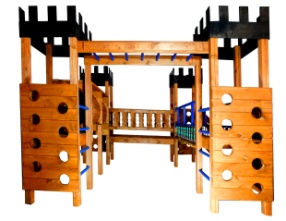 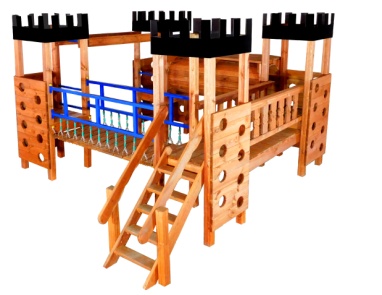 Шт. 11.Детский игровой комплекс  ИД-20Шт. 1Высота (мм) Высота (мм) 24001.Детский игровой комплекс  ИД-20Шт. 1Длина (мм)Длина (мм)44001.Детский игровой комплекс  ИД-20Шт. 1Ширина (мм)Ширина (мм)36001.Детский игровой комплекс  ИД-20Шт. 1Высота площадки (мм)Высота площадки (мм)9001.Детский игровой комплекс  ИД-20Шт. 1Применяемые материалыПрименяемые материалыПрименяемые материалы1.Детский игровой комплекс  ИД-20Шт. 1СтолбыВ кол-ве 18шт., выполнен  из бруса сосновых пород естественной влажности 100*100мм.Нижняя часть столба покрыта битумной мастикой с последующим бетонированием.В кол-ве 18шт., выполнен  из бруса сосновых пород естественной влажности 100*100мм.Нижняя часть столба покрыта битумной мастикой с последующим бетонированием.1.Детский игровой комплекс  ИД-20Шт. 1ПолПол в кол-ве 4 шт., выполнен из опорного бруса толщиной 40мм. и укрыт доской сосновых пород естественной влажности с покрытием антисептиком «Акватекс»Пол в кол-ве 4 шт., выполнен из опорного бруса толщиной 40мм. и укрыт доской сосновых пород естественной влажности с покрытием антисептиком «Акватекс»1.Детский игровой комплекс  ИД-20Шт. 1Деревянные перекладины В кол-ве 8шт, диаметром 40-45мм с покраской акриловой краской.В кол-ве 8шт, диаметром 40-45мм с покраской акриловой краской.1.Детский игровой комплекс  ИД-20Шт. 1Рукалаз В кол-ве 1шт. Рукалаз изготовлен из доски сосновых пород естественной влажности  и  семи деревянных перекладин диаметром 40-45ммВ кол-ве 1шт. Рукалаз изготовлен из доски сосновых пород естественной влажности  и  семи деревянных перекладин диаметром 40-45мм1.Детский игровой комплекс  ИД-20Шт. 1Лаз труба В  кол-ве 1шт,  выполнен из каркаса из доски хвойных пород естественной влажности и  укрыт деревянной доской по всей длине изнутри по кругу.В  кол-ве 1шт,  выполнен из каркаса из доски хвойных пород естественной влажности и  укрыт деревянной доской по всей длине изнутри по кругу.1.Детский игровой комплекс  ИД-20Шт. 1Качающийся мостик В кол-ве 1 шт., изготовлен из деревянного бруса, короткозвенной цепи и металлических перил. Перила изготовлены из металлического профиля с п окраской термопластичной порошковой краской. На деревянный брус (ступени) крепится цепь, цепь приварена к металлическим перилам.В кол-ве 1 шт., изготовлен из деревянного бруса, короткозвенной цепи и металлических перил. Перила изготовлены из металлического профиля с п окраской термопластичной порошковой краской. На деревянный брус (ступени) крепится цепь, цепь приварена к металлическим перилам.1.Детский игровой комплекс  ИД-20Шт. 1Мост переходВ кол-ве 1шт. Мост изготовлен из каркаса и укрывной доски. Каркас изготовлен из бруса толщиной 40мм. и покрыт доской 22ммВ кол-ве 1шт. Мост изготовлен из каркаса и укрывной доски. Каркас изготовлен из бруса толщиной 40мм. и покрыт доской 22мм1.Детский игровой комплекс  ИД-20Шт. 1Перила мостика перехода Перила в кол-ве 2шт. Перила изготовлены из деревянной доски сосновых пород  толщенной 22мм. Перила в кол-ве 2шт. Перила изготовлены из деревянной доски сосновых пород  толщенной 22мм.1.Детский игровой комплекс  ИД-20Шт. 1Лаз вертикальный В кол-ве 7шт, выполнен  из доски сосновых пород естественной влажности толщенной 40мм  имеет прорези для рук и ног.В кол-ве 7шт, выполнен  из доски сосновых пород естественной влажности толщенной 40мм  имеет прорези для рук и ног.1.Детский игровой комплекс  ИД-20Шт. 1Декоративные накладки на верхней части башниВ  кол-ве16шт.,  изготовлены из влагостойкой фанеры с покраской полиуретановой краскойВ  кол-ве16шт.,  изготовлены из влагостойкой фанеры с покраской полиуретановой краской1.Детский игровой комплекс  ИД-20Шт. 1Лестница с перилами Н-900мм.В кол-ве 1шт., выполнена из доски сосновых пород естественной влажности  с покрытием антисептиком "Акватекс"В кол-ве 1шт., выполнена из доски сосновых пород естественной влажности  с покрытием антисептиком "Акватекс"1.Детский игровой комплекс  ИД-20Шт. 1МатериалыДеревянный брус и доска сосновых парод естественной влажности тщательно отшлифованы  со всех сторон и покрашен в заводских условиях антисептиком "Акватекс", влагостойкая фанера с покраской полиуретановой краской,  саморезы по дереву.   ГОСТ Р 52169-2012, ГОСТ Р 55678-2013Деревянный брус и доска сосновых парод естественной влажности тщательно отшлифованы  со всех сторон и покрашен в заводских условиях антисептиком "Акватекс", влагостойкая фанера с покраской полиуретановой краской,  саморезы по дереву.   ГОСТ Р 52169-2012, ГОСТ Р 55678-2013